COLEGIO AGUSTINIANO CIUDAD SALITRECIENCIAS SOCIALES GRADO SEXTO 2013LIC LAURA RODRIGUEZTALLER 2PERIODOS HISTORICOS DE GRECIALos periodos históricos de Grecia se dividen en:Período MicénicoSe inició con la dominación de los aqueos sobre la Argólida, las islas del mar Egeo y debe su nombre a la ciudad de Micenas, que fue uno de los centros principales de sus actividades. Los aqueos fueron un pueblo guerrero, que tras invadir Creta tomaron su cultura, sus conocimientos agrícolas y comerciales, e iniciaron una etapa expansiva con la fundación y conquista de sus ciudades como Troya y Mileto en el territorio actual Turquía, Siria, en las islas de Creta, Chipre y Rodas. Su sistema de gobierno se basó en la creación de reinos independientes con ciudades amuralladas en las que el rey llamado basileus, era supremos juez, sacerdote y jefe militar, pero su poder no fue absoluto sino que estaba limitado por un consejo de jefes de tribu y fratrias; asamblea conformada por guerreros y hombres libres que participaban en las grandes decisiones.Período HoméricoEl nombre de este período se debe a que la mayor parte de la información se encuentra en la Odisea, cuyo autor, Homero, narra el retorno de Ulises de vuelta a su patria Ítaca después de terminada la Guerra de Troya. Hacia el año 1100 a.C, se produjo la invasión de los dorios y con ello la disminución de la agricultura y de la producción artesanal, el estancamiento del comercio, la emigración de muchos jonios eolios hacia las costas de Asia Menor y las islas Egeo.Período Arcaico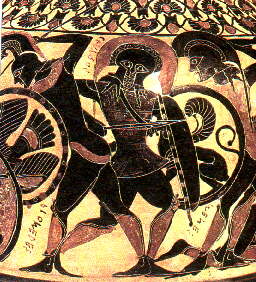 Durante los tres siglos que duró este período, se consolida la organización de las ciudades - estados y se produjo la expansión colonial y comercial, proceso que determinaron la estructura social, política y económica de los griegos. Las ciudades - estado, llamadas polis, tenían su propia organización social, política, económica y legislativa, en muchos casos contaron con ejércitos que garantizaban su independencia. Estuvieron unidas por sólidos vínculos culturales y raciales.La expansión colonizadora y comercial a lo largo de las costas e islas del Mediterráneo y el mar Negro, se debió al crecimiento de la población y a que la mayor parte de las tierras cultivables se hallaban en poder de la aristocracia.Varias ciudades organizaron expediciones para fundar colonias agrícolas independientes, que sólo estaban unidas a las demás por prácticas comerciales y religiosas.Período de Grecia ClásicaEn este período la sociedad esclavista y la civilización griega alcanzaron su máximo desarrollo, destacándose como hechos trascendentales. Las guerras médicas, en el período de expansión Persa, el rey Darío, al frente de su gran ejército imperial, enfrentó una serie de minúsculas ciudades que se unieron para mantener el control de sus rutas comerciales, y lograron derrotar a los persas en la batalla de Maratón y Salamina; con este hecho quedó demostrado la tenacidad de los griegos para defender sus territorios a pesar de su inferioridad militar. Atenas, que había sido destruida por los persas, alcanzó un gran desarrollo cultural y se convirtió en un centro financiero, comercial, artístico e intelectual, bajo el gobierno de Pericles quien gobernó de 443 a 429 a.C .  Esparta en esta época era una ciudad estado o polis, y se caracterizó por su espíritu y formación militar, también entró en conflicto con Atenas por el dominio político de las demás ciudades, dando origen a la guerra del Peloponeso(431 a.C - 404 a.C) en la que los atenienses fueron derrotados.  Esparta se impuso a Atenas obligando a las demás ciudades a establecer gobiernos aristocráticos aliados a ella, posteriormente, Tebas apoyada por otras ciudades impuso un efímero gobierno de diez años, en los cuales la pobreza causada por las guerras y la división de los helenos abrió el camino para la dominación de los Macedonios.Tomado de: http://historiadelascivilizaciones.blogspot.com/2011/09/grecia-antigua-etapas-historicas.html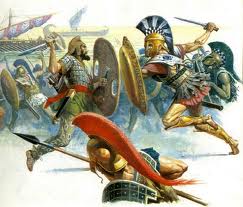 ACTIVIDAD:De la lectura anterior, realiza una reflexión de una cuartilla, en tu cuaderno.Teniendo en cuenta la anterior información idea un cuento sobre alguna de las guerras, realiza las ilustraciones correspondientes.